Context en concurrentie                                  Brian Egelmeers MTD1A4Waar:Buiten (regen, wind, sneeuw)Binnen (Thuis) GarageZolderHoe: In je handMet een magneetMet een haakjeErgens neerleggenDoel: 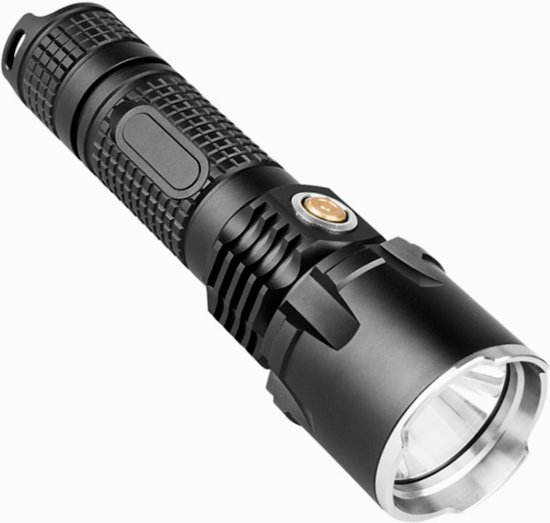 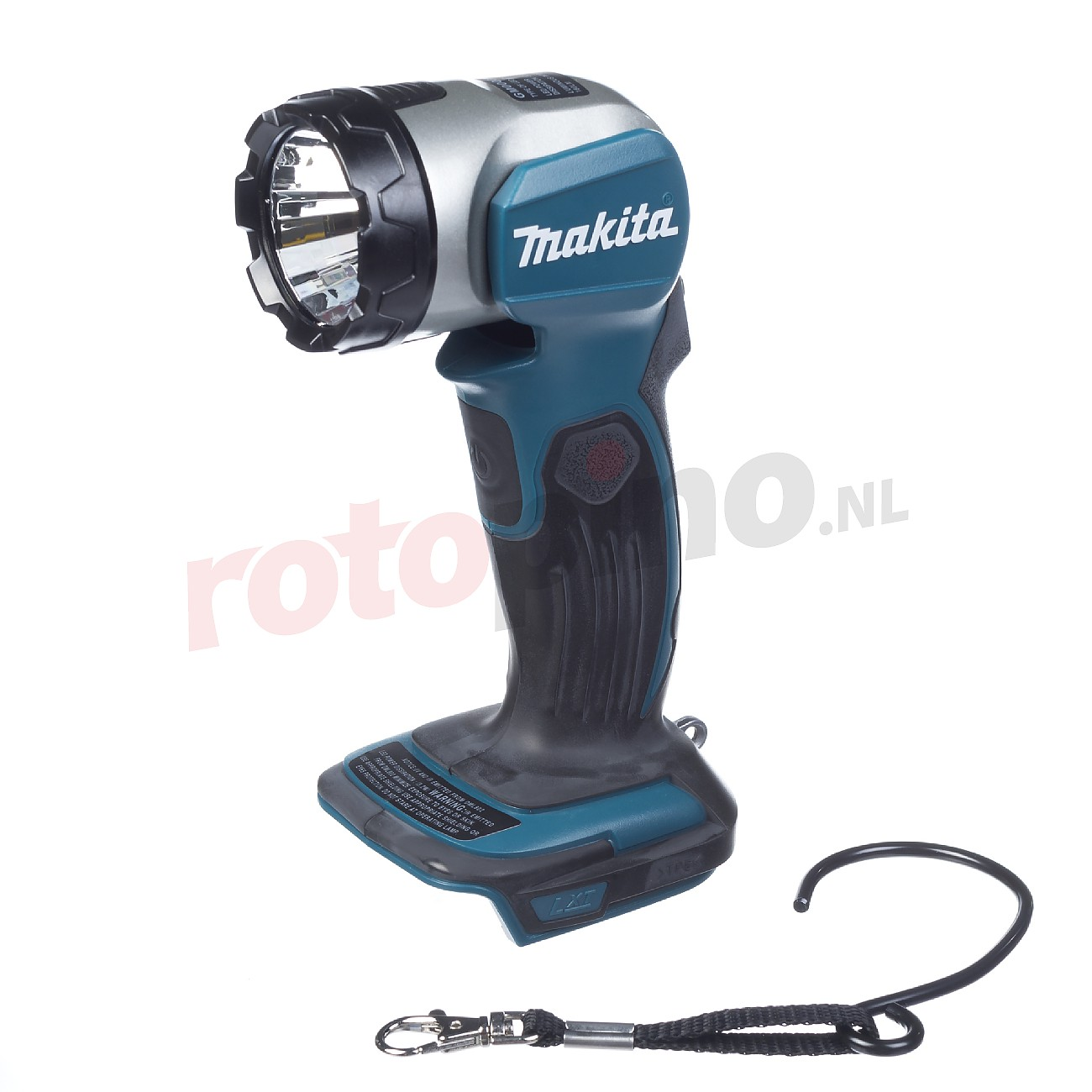 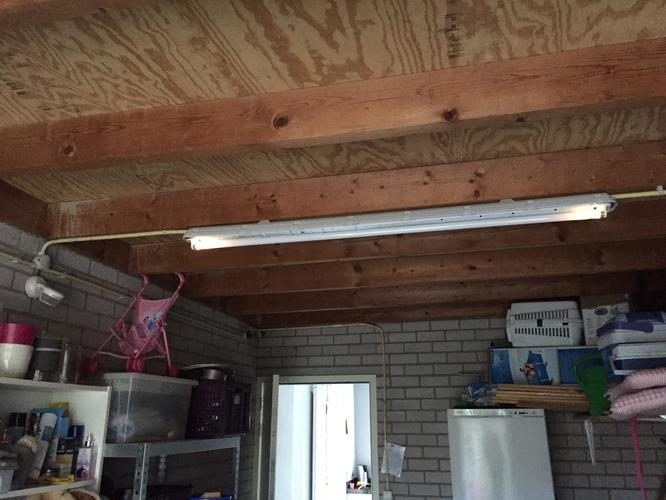 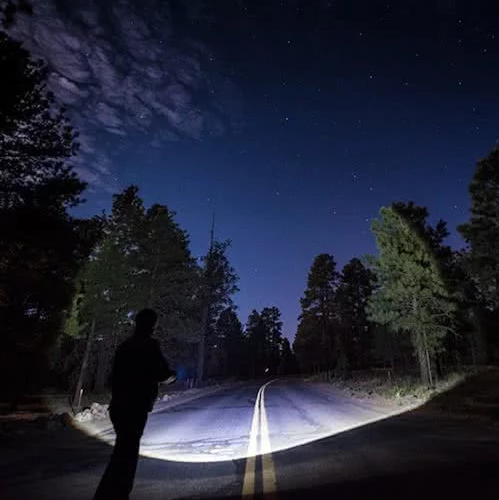 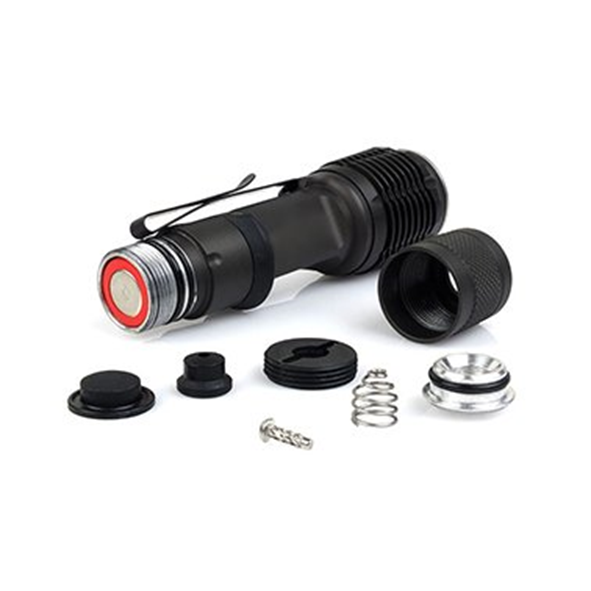 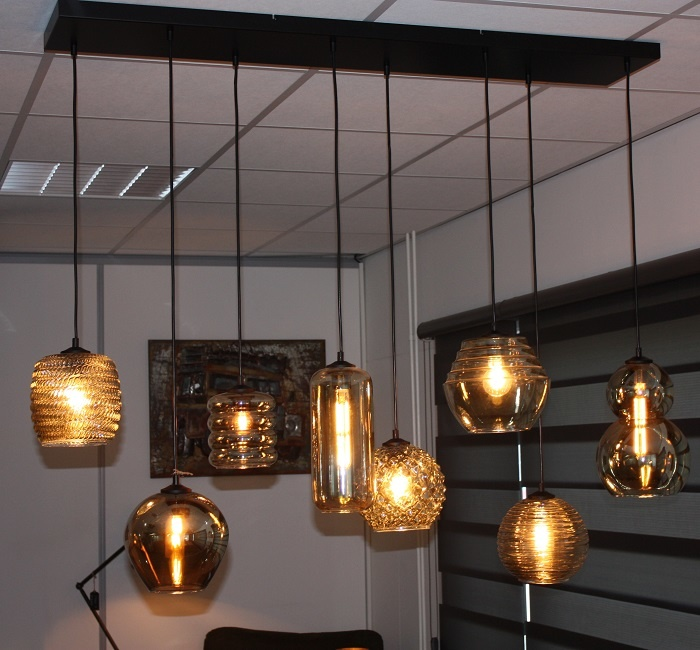                                                          ConcurrentieBestaande oplossingenDoelen van het productEr voor zorgen dat je in het donker iets kunt zienZorgen voor meer lichtGezelligheid/SfeerDecoratie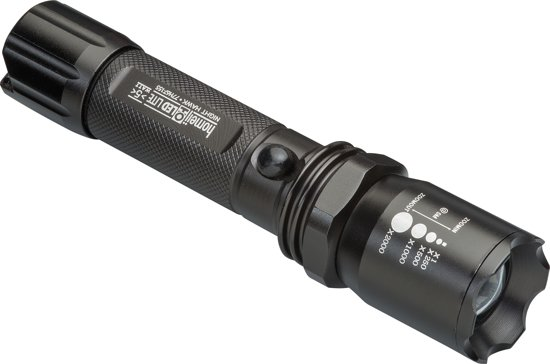 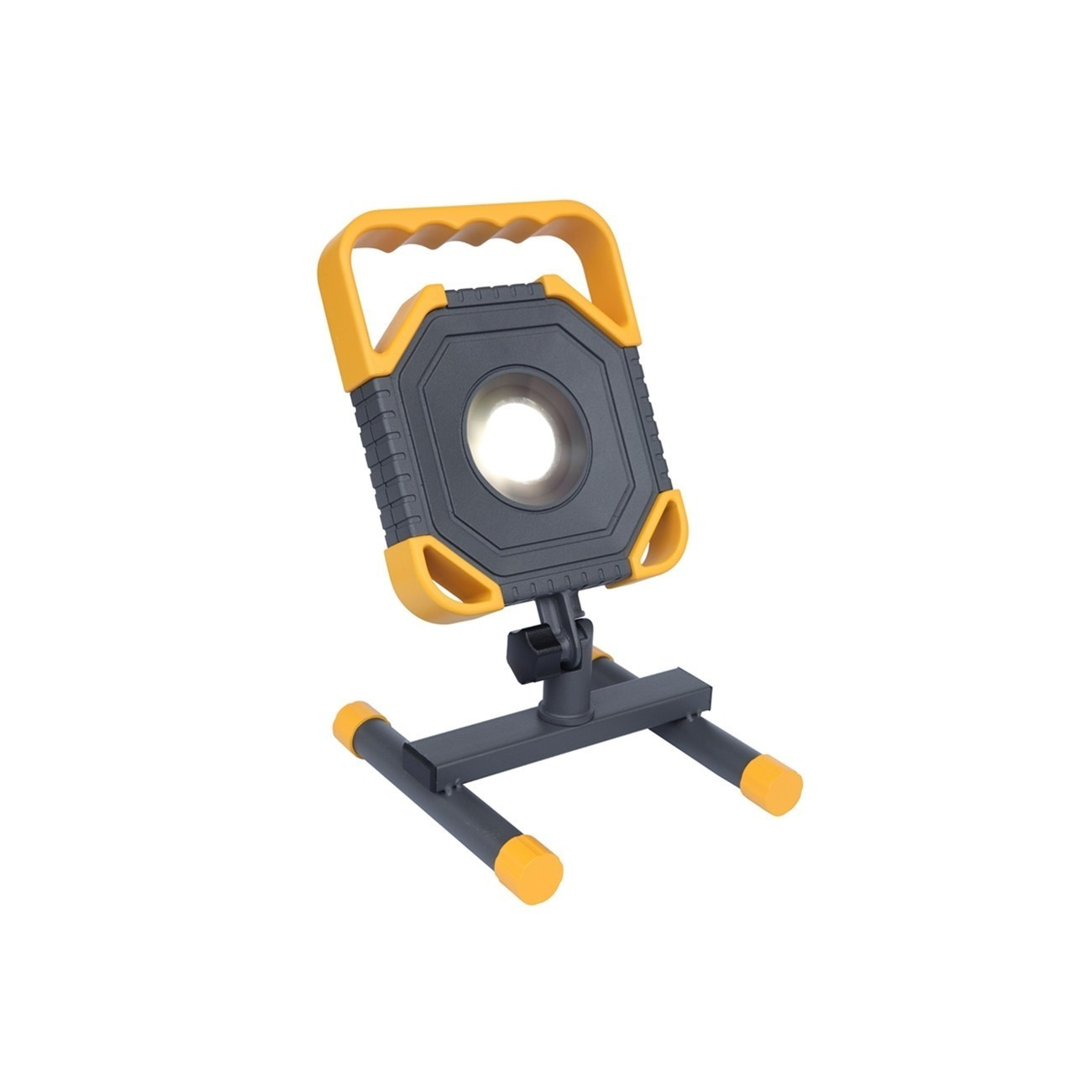 De gebruiker vindt deze lampen niet goed omdat:Je moet hem de hele tijd vast houden, je hebt dus maar 1 hand vrij. De rechter lamp heeft maar een beperkt verlicht deel, je kunt makkelijk voor het licht staan en dan heb je er niks aan.Weten wat er op de markt is: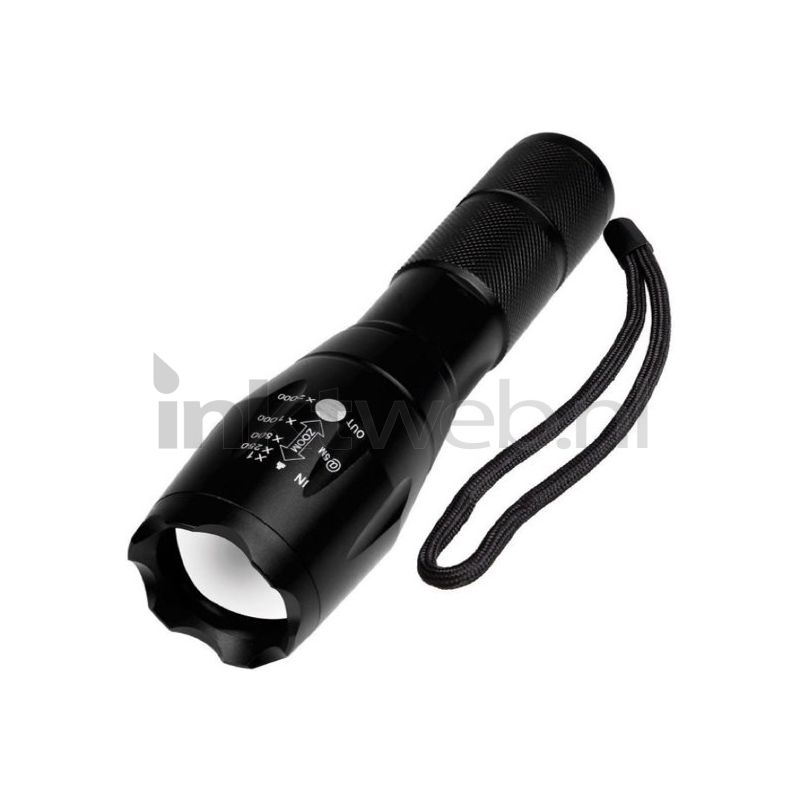 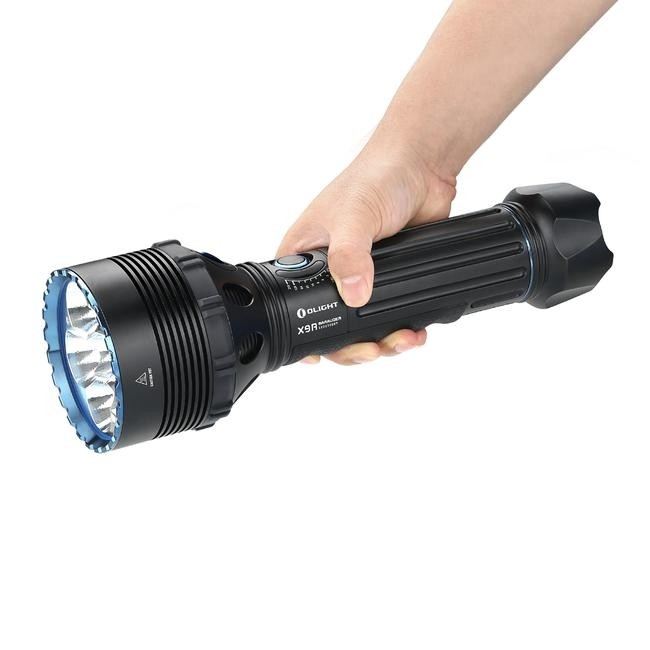 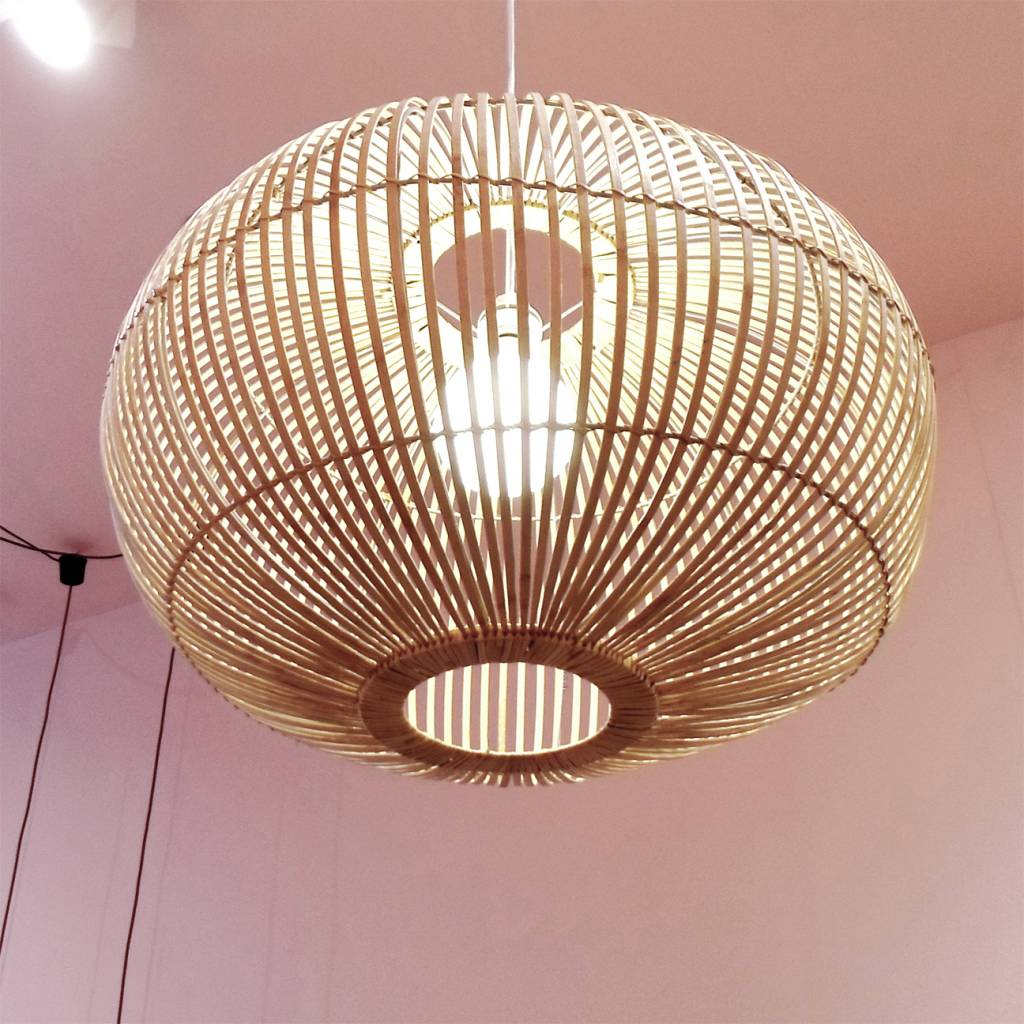 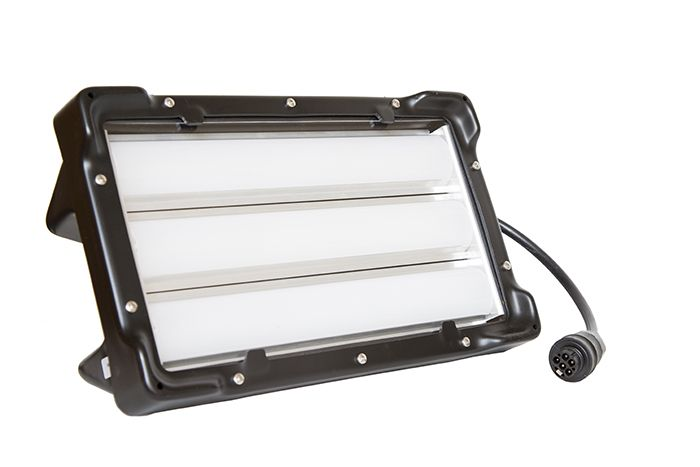 